Jautājums: [1] Visaugstāk vērtētās pamata pakas cenas nesamērīgumsKonkursa nolikuma 5.pielikumā “Visizdevīgākā piedāvājuma noteikšanas kārtība un kritēriji” ir paredzēts konkursā iegūstamo punktu skaits par Maksas TV programmu komplektēšanas (pakošanas) stratēģijas prasību izpildi. Atbilstoši šai pakošanas stratēģijai un cenu matricai, vislielāko punktu skaitu par šī kritērija izpildi iegūst pretendents, kurš par cenu līdz 6 EUR/mēnesī, bez PVN, piedāvā lielāko TV programmu skaitu. Attiecīgi, lielāko punktu skaitu iegūst pretendents, kurš piedāvā lielāko TV programmu skaitu par zemāko cenu. Jebkurš pretendents, kurš piedāvātu cenu, kas augstāka par 6 EUR/mēnesī (sk. pieļauto cenas gradāciju matricā), saņemtu mazāku punktu skaitu.Tāpat, “Visizdevīgākā piedāvājuma noteikšanas kārtība un kritēriji” liedz paaugstināt pretendenta pieteikuma brīdī iesniegto pamatpakas cenu vismaz trīs gadus nopakalpojuma sniegšanas uzsākšanas brīža. Pēdējos divos gados cena var tikt palielināta ne vairāk kā 20% apmērā. Vienlaikus saskaņā ar VAS “Latvijas Valsts radio un televīzijas centrs” (LVRTC) noslēdzamo līgumu, minimālais pakalpojumu cenas apmērs ir noteikts EUR 3 458 121 (trīs miljoni četri simti piecdesmit astoņi tūkstoši viens simts divdesmit viens euro) gadā.Ilustratīvi ir iespējams modelēt pakas cenu samērā ar Konkursa pretendenta izmaksām, kādas rastos gadījumā, ja pretendents konkursā startētu ar no vērtēšanas kritēriju viedokļa visaugstāk vērtējamo pakas cenas (līdz 6 EUR, bez PVN). Šādas ilustratīvas modelēšanas nolūkos piedāvājam pieņemt, ka paku abonējošo klientu skaits būtu vidēji 100 000 (simts tūkstoši) periodā no 2022. līdz 2026.gadam.Lūdzam ņemt vērā, ka izvēlētais klientu skaits ir abstrakts un izvēlēts tikai lai aprēķina matemātiskais piemērs būtu pārskatāmāks, kā arī lūdzam ņemt vērā, ka minētais ir praktiski neiespējami augsts klientu skaits.Šādā gadījumā:- ja LVRTC līguma minimālā summa ir EUR 3 458 121 (trīs miljoni četri simti piecdesmit astoņi tūkstoši viens simts divdesmit viens euro) gadā, pretendenta izmaksas par katru no 100 000 klientiem sastāda EUR 34,58 (trīsdesmit četri eiro, piecdesmit astoņi centi), bez PVN / gadā, un attiecīgi EUR 2,88 (divi eiro, astoņdesmit astoņi centi), bez PVN/ mēnesī;- papildus LVRTC noteiktajām fiksētajām izmaksām par 1 klientu, pretendentam ir jāsedz virkne citu obligāto izmaksu, no kurām nav iespējams izvairīties objektīvu apsvērumu dēļ, tai skaitā:maksājumi LVRTC par patērēto elektroenerģiju, elektromagnētiskās saderības maksājumi, nodevas par radiofrekvenču spektra lietošanu;TV programmu licenču izmaksas (atbilstoši industrijas standartiem, sastāda ~ 20-30% no klienta gala cenas),pretendenta paša infrastruktūras izmaksas;TV programmu signāla sagatavošanas izmaksas;TV viedkaršu sagatavošanas, programmēšanas, piegādes, nomaiņas un tml izmaksas;Papildus pakalpojumu nodrošināšanas izmaksas;Komersanta peļņas marža.- ņemot vērā, ka EUR 2,88 ir gandrīz puse no EUR 6 pakas cenas, šādu Konkursa nolikuma nosacījumu gadījumā pretendenta izmaksas visticamāk būtu lielākas nekā no klienta potenciāli iegūstamais ieņēmums;- piedāvājot paku par EUR 6 vai zemāku cenu, pretendents nespētu nosegt pat faktiskās pakalpojuma nodrošināšanas izmaksas un tas varētu nodrošināt šo pakalpojumu klientiem, tikai šķērsubsidējot to no peļņas, ko tas gūst no citu pakalpojumu sniegšanas, kas pats par sevi būtu vērtējams kā iespējams Konkurences likuma normu pārkāpums.Pretendents papildus vērš uzmanību, ka ilustrēšanai izvēlētais klientu skaits – 100 000 – ir uzskatāms par mazticami augstu; to visticamāk nebūtu iespējams sasniegt pat gadījumā, ja pretendenta jau esošā klientu bāze būtu teritorijas apstākļiem proporcionāli skaitliski augsta. Klientu skaits pārskata periodā drošticami samazināsies, tādējādi paaugstinoties LVRTC izmaksu par 1 klientu proporcijai un samazinoties daļai, ko pretendents var izmantot pārējo izmaksu segšanai.Piemēram, pieņemot, ka komersanta vidējais piesaistīto klientu skaits periodā ir 2 reizes zemāks – 50 000, tikai LVRTC fiksētās izmaksas (neskaitot visas pārējās) uz vienu klientu sastādītu EUR 5.76, t.i. praktiski vienādu summu ar vērtēšanas kritērijā paredzētajiem EUR 6, kas objektīvi liedz kaut vai teorētiski sasniegt maksimālo vērtējumu.LVRTC ir paredzētas tiesības ik pēc diviem paaugstināt minimālo pakalpojumu cenas apmēru EUR 3 458 121 (trīs miljoni četri simti piecdesmit astoņi tūkstoši viens simts divdesmit viens euro) par 6%. Paaugstinājuma gadījumā attiecīgi arvien pieaugtu arī augstākminētajā piemērā ilustrētās pretendenta izmaksas par 1 klientu.Vēršam uzmanību, ka maksas TV operatoru pašlaik tirgū piedāvātās tā saucamo “pamatpaku” cenas pie salīdzināma TV programmu skaita ievērojami pārsniedz EUR 6 apmēru, tādēļ šāds cenu līmenis acīmredzami neatbilst tirgus situācijai. Nav sagaidāms, ka pārskatāmā nākotnē iestātos apstākļi, kas liecinātu par iespēju cenu samazināt, piemēram, tādēļ ka TV satura licenču cenas nepārtraukti un būtiski aug.Varētu būt izvērtējams arī tas, vai ir samērīgi paredzēt, ka visā 5 gadu periodā (no 2022. līdz 2026.gadam) cena būtu saglabājama nemainīga, neskatoties uz to, ka tehnoloģija uzskatāma par norietošu, un klientu vidū arvien pieaug pieprasījums pēc alternatīvu tehnoloģiju izmantošanas televīzijas satura skatīšanai (interneta televīzija u.c.).Ņemot vērā augstākminētos apsvērumus, ir apgrūtinoši iztēloties, kā kāds konkursa pretendents varētu piedalīties konkursā, piedāvājot tādu pamata pakas cenu, par kādu noteikts augstākais vērtēšanas punktu skaits. Uzskatām, ka šādam vērtēšanas kritērijam trūkst jebkāda ekonomiska pamatojuma.Atbilde: Saskaņā ar Konkursa nolikuma 5.pielikumu “Visizdevīgākā piedāvājuma noteikšanas kārtība un kritēriji” 1.punktu par visizdevīgāko piedāvājumu Konkursa komisija atzīst piedāvājumu, kurš iegūst visaugstāko galīgo vērtējumu (punktu skaitu). Minētā nosacījuma būtība ir, ka Konkursa uzvarētājs ir pretendents ar lielāko punktu skaitu, nevis ar maksimālo punktu skaitu, kā norādīts jautājumā.  Turklāt 5.pielikuma vērtēšanas kritērijs “Maksas TV programmu komplektēšanas (pakošanas) stratēģija” attiecas uz pretendenta televīzijas programmu pamata pakā iekļauto televīzijas programmu skaita vērtēšanas pieeju un ir vienlīdzīgi piemērojams jebkuram pretendentam. Minētais kritērijs ir iestrādāts, lai nodrošinātu to, ka patērētajiem zemes ciparu televīzijas apraidē ir pieejama iespējami kvalitatīvāka  televīzijas programmu pamata paka par cenu, kas ir samērojama ar citās platformās pieejamo pakalpojumu cenu. Atzīmējam, ka minētais kritērijs neierobežo pretendenta iespējas kvalificēties Konkursam un kā jau iepriekš minēts, arī vērtēšanas pieeja neparedz prasību šajā vērtēšanas kritērijā iegūt maksimālo punktu skaitu. Nav mazsvarīgi, ka vērtēšanas ietvaros netiek vērtēta pretendenta papildu televīzijas programmu paku tarifikācijas stratēģija. Vienlaikus vēršam uzmanību, ka Konkursa nolikuma 17.punktā noteiktās kvalifikācijas prasības paredz	pretendenta pieredzi maksas televīzijas pakalpojumu sniegšanā galalietotājiem ne mazāku kā trīs gadi (neatkarīgi no televīzijas programmu izplatīšanas platformas un dalībvalsts, kurā iegūta šī pieredze) (17.1. apakšpunkts), kā arī to, ka klientu skaits, kuriem pretendents sniedzis maksas televīzijas programmu izplatīšanas pakalpojums, uz 2019.gada 31.decembri pārsniedz 30 000 (trīsdesmit tūkstošus) (17.2. apakšpunkts). Līdz ar to secināms, ka pretendents ir jau maksas televīzijas programmu pakalpojuma sniedzējs vismaz vienā alternatīvā platformā ar atbilstošiem televīzijas programmu paku veidošanas tehniskiem risinājumiem, kas daļai no jautājumā uzskaitītajām obligātajām izmaksām faktiski ir vērtējamas kā dalītās izmaksas, kas, savukārt, nav mazsvarīgs faktors pakalpojuma cenas veidošanas politikā.Jautājums: [2] Par pamata pakai noteikto minimālo TV programmu skaita prasībāmKonkursa nolikuma 1b. pielikuma 1a. punkts paredz, ka "Programmu pakas tiek veidotas pēc principa, ka pirmajā pakā jābūt iekļautām vismaz 25 (divdesmit piecām) programmām valsts valodā un Eiropas Savienības dalībvalstu oficiālajās valodās, priekšroku dodot populārzinātniskiem, kultūras un bērnu un jauniešu auditorijai veidotajiem raidījumiem.”Augstākminētajā kritērijā tiek noteiktas trīs pamata pakai izvirzītās prasības – minimālais TV programmu skaits (25), prasība, ka šīm programmām jābūt valsts valodā un Eiropas Savienības dalībvalstu oficiālajās valodās, kā arī prasība, ka tām būtu vēlams būt programmām ar populārzinātniskiem, kultūras un bērnu un jauniešu auditorijai veidotajiem raidījumiem.Atbilstoši 11.06.2020 grozījumiem Elektronisko plašsaziņas līdzekļu likumā (EPLL), EPLL tiek papildināts ar 12.1 daļu šādā redakcijā, kas stāsies spēkā 2021.gada 1.jūlijā:"(121) Televīzijas programmu izplatīšanas pakalpojumu sniedzējam (tai skaitā elektroniskajam plašsaziņas līdzeklim, kurš retranslē televīzijas programmas, izmantojot kabeļtelevīziju) ir pienākums nodrošināt visiem tā abonentiem pamatpiedāvājumu, kurā iekļautas šā panta sestajā, 6.1, astotajā, devītajā un divpadsmitajā daļā paredzētās televīzijas programmas, kā arī papildu televīzijas programmas, no kurām vismaz 80 procenti ir televīzijas programmas, kuru saturs sākotnēji ir veidots kādā no Eiropas Savienības dalībvalsts vai Eiropas Ekonomikas zonas valstu oficiālajām valodām (turpmāk - pamatpiedāvājums). Pamatpiedāvājumā drīkst iekļaut tikai tādas elektronisko plašsaziņas līdzekļu televīzijas programmas, attiecībā uz kurām pēdējo triju gadu laikā Nacionālā elektronisko plašsaziņas līdzekļu padome nav pieņēmusi lēmumu par retranslācijas aizliegumu."EPLL 12.1 daļā TV programmu saturam tiek noteikta tikai viena prasība – tam ir jābūt sākotnēji veidotam kādā no Eiropas Savienības vai Eiropas Ekonomikas zonas valstu oficiālajām valodām (tostarp, tātad arī Latvijas valsts valodā). EPLL, pretēji Konkursa nolikumam, neizvirza prasību par minimālo TV programmu skaitu pamata pakās, kā arī ka šādi komplektētām TV programmām būtu vēlams būt programmām ar populārzinātniskiem, kultūras un bērnu un jauniešu auditorijai veidotajiem raidījumiem.Ņemot vērā minēto, ir konstatējams, ka Konkursa nolikums TV programmu pakošanai izvirza prasības, kas ir būtiski ierobežojošākas nekā tās, kas noteiktas normatīvajā aktā. Pienākums nodrošināt šādas, vēl ierobežojošākas prasības spraigi konkurējošā tirgū, kura dalībnieki attiecīgi būtu konkursa pretendenti, varētu būt vērtējams kā nesamērīgs un neattaisnojams. Konkursa nolikumā nav skaidrots un pamatots, kādi būtu iemesli maksas televīzijas pakalpojuma nodrošināšanai zemes apraidē piemērot ierobežojošākus nosacījumus, nekā likumā paredzētie.Uzskatam, ka šādi konkursa noteikumi samazina objektīvu, ekonomiski pamatotu un caurskatāmu pretendentu piedāvājumu konkurenci.Atbilde: Attiecībā uz jautājumu par Konkursa nolikuma 1.b pielikumā paredzētajām papildu prasībām televīzijas programmu sarakstam un programmu pakām, saistībā ar 2020.gada 11.jūnija grozījumiem Elektronisko plašsaziņas līdzekļu likumā, papildinot 19.pantu ar 121.daļu, informējam, ka Konkursa nolikumā nav aizliegts iekļaut papildu prasības iesniedzamajiem piedāvājumiem, ņemot vērā, ka Pretendenti konkursa kārtībā iegūst papildu tiesības un izrietoši arī finansējumu.Jautājums: Kāds ir minimālais TV programmu valsts valodā un Eiropas Savienības dalībvalstu oficiālajās valodās skaits pirmajā (pamata) pakā – 25 (divdesmit piecas) programmas vai mazāk? Konkursa nolikuma 1b. pielikuma 1a. punkts paredz, ka "Programmu pakas tiek veidotas pēc principa, ka pirmajā pakā jābūt iekļautām vismaz 25 (divdesmit piecām) programmām valsts valodā un Eiropas Savienības dalībvalstu oficiālajās valodās, priekšroku dodot populārzinātniskiem, kultūras un bērnu un jauniešu auditorijai veidotajiem raidījumiem.” Savukārt Konkursa nolikuma 5.pielikumā ietvertie vērtēšanas kritēriji nosaka, ka “tiek vērtēta pamata pakas cena un TV programmu skaits tajā atbilstoši šādai matricai (..)”Konkursa nolikuma 5.pielikumā ietverto vērtēšanas kritēriju matricā paredzēts nevis 1b. pielikuma 1a. punktā noteiktais minimālais 25 (divdesmit piecu) programmu skaits, bet gan mazāks programmu skaits - gradācijā sākot no “10 līdz 19” vai “no 20 līdz 30 (vai vairāk, ja to atļauj signāla kompresijas līmenis)”. Vai, ņemot vērā Konkursa nolikuma 5.pielikumā paredzēto vērtēšanas kritēriju gradāciju, minimālais programmu skaits pirmajā (pamata) pakā var būt 10 (desmit)?Atbilde:  Atbilstoši Konkursa nolikuma 1b.pielikuma 1a.punktam un Konkursa nolikuma 5.pielikumā ietvertajiem vērtēšanas kritērijiem programmu skaitam, norādāms, ka Konkursa nolikuma 1b.pielikuma 1a.punktā norādītais paredz, ka: "TV programmas un programmu paku komplektēšanas stratēģija, apskatot TV programmu paku veidošanas principus, skaitu, cenas; iekļaujot TV programmu sarakstu (t.sk., norādot programmu nosaukumus, katrai programmai pieejamās valodas un subtitrus, un programmas piederību konkrētai programmu pakai), kas atbilst Elektronisko plašsaziņas līdzekļu likuma prasībām, tai skaitā, bet ne tikai Elektronisko plašsaziņas līdzekļu likuma 19.panta sestajā, sestajā prim un divpadsmitajā daļā noteiktajām prasībām, kas paredz elektroniskā plašsaziņas līdzekļa pienākumu nodrošināt "must carry" programmas noteiktajā secībā; Programmu pakas tiek veidotas pēc principa, ka pirmajā pakā jābūt iekļautām vismaz 25 (divdesmit piecām) programmām valsts valodā un Eiropas Savienības dalībvalstu oficiālajās valodās, priekšroku dodot populārzinātniskiem, kultūras un bērnu un jauniešu auditorijai veidotajiem raidījumiem." No minētā punkta satura izriet, ka minētajās 25 programmās ir iekļaujamas arī "must carry" programmas noteiktajā secībā, kā to paredz Elektronisko plašsaziņas līdzekļu likums. Savukārt, programmu skaits 25 ir norādīts, ka vidēji iespējamais, ņemot vērā 5.pielikumā ietverto vērtēšanas kritēriju matricu programmu pamata pakai un atņemot no tā jau iekļautas "must carry" programmas. Vienlaikus norādāms, ka pamata pakas minimālais programmu skaits norādīts 5.pielikuma “Visizdevīgākā piedāvājuma noteikšanas kārtība un kritēriji” 2.vērtēšanas kritērija  “Maksas TV programmu komplektēšanas (pakošanas) stratēģija pieejā un tas var būt 10 (desmit).Jautājums: Konkursa nolikuma 5.pielikumā noteiktajos vērtēšanas kritērijos ir noteikta ne tikai pamata pakas cenas un kanālu skaita matrica, bet arī papildus prasības tematiskajām pakām, proti: “Minimālais TV programmu skaits pakā 4 programmas. Pieļaujamas 2 pakas ar mazāk kā 4 programmām.” Lūdzam skaidrot, vai šī prasība uz tematiskajām pakām attiecas uz visiem raidošajiem tīkliem vai arī tikai uz 2.-5. raidošo tīklu? Sestajā raidošajā tīklā ir iespējams ievietot tikai 1 TV programmu, līdz ar to sestā raidošā tīkla pakā automātiski nav iespējamas vairāk kā 4 TV programmas. Atbilde:  Konkursa nolikuma 5.pielikumā noteiktajos vērtēšanas kritērijos noteiktā prasība “Minimālais TV programmu skaits pakā 4 programmas. Pieļaujamas 2 pakas ar mazāk kā 4 programmām.” nav attiecināma uz konkrētu raidošo tīklu. Kā norādīts Konkursa nolikuma 1.a pielikumā “Tehniskā specifikācija” datu plūsmas ātrums katrā raidošajā tīklā (2.- 6.tīkls) ir 22.39 Mbit/s (modulācija 64QAM, CR 3/4, G ¼), kas ļauj atļauj pārraidīt līdz 10 standarta izšķirtspējas (SD – standard definition) televīzijas programmas ar stereo skaņas pavadījumu, izmantojot MPEG-4AVC video kompresijas standartu (ISO/IEC 14496-10). Vienā tīklā pārraidāmo televīzijas programmu maksimālais skaits ir atkarīgs no katrai programmai atvēlētā datu pārraides ātruma, ko pamatā nosaka tās video signāla saturs, skaņas pavadījuma kanālu skaits, cita papildus pārraidāmā informācija (elektroniskais programmas ceļvedis EPG, PSI/SI). Šo skaitu izvēlas maksas televīzijas pakalpojuma sniedzējs, saskaņojot ar valsts akciju sabiedrību “Latvijas Valsts radio un televīzijas centrs”. Vienlaikus vēršam uzmanību, ka 6.raidošajā tīklā, atšķirībā no citiem tīkliem (2.-5.), kas izmantojami maksas televīzijas pakalpojuma sniegšanai, ir tikai viens DVB-T raidītājs, kas atrodas Rīgā un aptver tikai Rīgas reģionu.Jautājums: Vai ir precīza izpratne, ka TV programmu pirmās (pamata) pakas minimālo programmu skaitā ietilpst 5 (piecas) must-carry  programmas, t.i., ka must-carry programmas nav skaitāmas atsevišķi un papildus minimālajam programmu skaitam pirmajā (pamata) pakā? Atbilde: Skaidrojam, ka Konkursa nolikuma 5.pielikumā ietverto vērtēšanas kritēriju matricā neietilpst 5 (piecas) "must carry" programmas, to izvietošana pirmajā (pamata) programmu pakā atbilst Elektronisko plašsaziņas līdzekļu likuma 19.panta sestās, sestās prim un divpadsmitās daļas prasībām. Jautājums: Konkursa nolikuma 18.9.punkts paredz, ka cita starpā pretendents iesniedz “Pretendenta sagatavotu izziņu, kas apliecina, ka Pretendents Nacionālajā elektronisko plašsaziņas līdzekļu padomē ir iesniedzis maksas televīzijas programmu sarakstu. Izziņā norāda arī iesniegto televīzijas programmu sarakstu, kas veidots atbilstoši Nolikuma prasībām (Nolikuma 1b.forma) un ievērojot Elektronisko plašsaziņas līdzekļu likuma 19.panta sestās, sestās prim un divpadsmitās daļas prasības par pienākumu nodrošināt "must carry programmas noteiktā secībā.” Savukārt Nolikuma 1.b.formā TV programmu sarakstam ir paredzētas papildus prasības: “(..) iekļaujot TV programmu sarakstu (t.sk., norādot programmu nosaukumus, katrai programmai pieejamās valodas un subtitrus, un programmas piederību konkrētai programmu pakai), kas atbilst Elektronisko plašsaziņas līdzekļu likuma prasībām, tai skaitā, bet ne tikai Elektronisko plašsaziņas līdzekļu likuma 19.panta sestajā, sestajā prim un divpadsmitajā daļā noteiktajām prasībām, kas paredz elektroniskā plašsaziņas līdzekļa pienākumu nodrošināt "must carry" programmas noteiktajā secībā; Programmu pakas tiek veidotas pēc principa, ka pirmajā pakā jābūt iekļautām vismaz 25 (divdesmit piecām) programmām valsts valodā un Eiropas Savienības dalībvalstu oficiālajās valodās, priekšroku dodot populārzinātniskiem, kultūras un bērnu un jauniešu auditorijai veidotajiem raidījumiem.”[1] Par NEPLP iesniedzamo TV programmu saraksta formātu un tā iesniegšanas kārtību Lūdzam NEPLP skaidrot, kādā formātā, kārtībā un termiņos būtu iesniedzams Konkursa nolikuma 18.9.p. minētais TV programmu saraksts. Ņemot vērā, ka Pretendentam ir konkursa dokumentu iesniegšanas termiņā dienā jāiesniedz Satiksmes ministrijā izziņa, kas apliecina, ka TV programmu saraksts ir ticis iesniegts NEPLP, pamatoti pieņemam, ka tas attiecīgi ir iepriekš jāiesniedz NEPLP. Uz konkursa pieteikuma dokumentu iesniegšanas brīdi (2020.gadā) kabeļoperatora retranslēto TV programmu reģistrācijas kārtība ir krietni mainījusies atšķirībā no tās, kāda bija piemērojama uz dokumentu iesniegšanas brīdi iepriekšējā konkursā (par  maksas televīzijas pakalpojumu zemes apraidē laika periodā no 2014. līdz 2021.gadam). Proti, šobrīd kabeļoperators vairs neiesniedz NEPLP retranslācijas atļauju un tās grozījumus rakstveida formātā, tiklīdz tiek veiktas izmaiņas retranslēto TV programmu sarakstā. Šobrīd kabeļoperators, t.i. jebkurš Pretendents, veic minētās darbības Elektroniskās reģistrācijas sistēmā. Vai, neskatoties uz pāreju uz NEPLP Elektroniskās reģistrācijas sistēmu, Konkursa nolikuma 18.9.punktā minētais TV programmu saraksts ir iesniedzams NEPLP iepriekš izmantotajā – rakstveida un tabulas - formātā? Ja tā, tad vai šāds rakstveida tabulas formāts ir brīvs vai arī NEPLP var nodrošināt paraugformu? Atbilde: [1] Konkursa nolikuma 18.9.punkts paredz, ka Pretendents, iesniedzot Pretendenta atlases dokumentus, tajā skaitā iesniedz šādu dokumentu: "Pretendenta sagatavota izziņa, kas apliecina, ka Pretendents Nacionālajā elektronisko plašsaziņas līdzekļu padomē ir iesniedzis maksas televīzijas programmu sarakstu. Izziņā norāda arī iesniegto televīzijas programmu sarakstu, kas veidots atbilstoši Nolikuma prasībām (Nolikuma 1b.forma) un ievērojot Elektronisko plašsaziņas līdzekļu likuma 19.panta sestās, sestās prim un divpadsmitās daļas prasības par pienākumu nodrošināt "must carry programmas noteiktā secībā.". No šī Konkursa nolikuma punkta satura izriet, ka prognozējamais maksas televīzijas programmu saraksts pirms konkursa pieteikuma iesniegšanas iesniedzams Padomē. Iepazīstoties ar pretendenta vēstules saturu Padomei radās iespaids, ka pretendents jauc Konkursa piedāvājuma ietvaros iesniedzamo potenciālo retranslējamo programmu sarakstu, ar pretendenta Padomes reģistrācijas sistēmā norādāmo aktuālo retranslējamo programmu sarakstu. Ņemot vērā minēto informējam, ka Padomes uzturētajā reģistrācijas sistēmā var norādīt tikai aktuālo retranslējamo programmu sarakstu. Līdz ar to pretendents nevarēs norādīt reģistrācijas sistēmā savu Konkursa ietvaros pieteikto potenciālo programmu sarakstu, ja vien tas pilnībā nesakrīt ar pretendenta aktuālo retranslējamo programmu sarakstu. Tātad Pretendenta maksas televīzijas programmu saraksts ir iesniedzams Padomē ārpus reģistrācijas sistēmas. Savukārt, ja programmu saraksts pilnībā sakrīt ar pretendenta aktuālo retranslējamo programmu sarakstu, tad ir uzskatāms, ka saraksts jau ir Padomes rīcībā un tādā gadījumā saraksts ir izeksportējams no reģistrācijas sistēmas un iesniedzams Konkursa komisijai.Attiecībā uz iesniegšanas termiņiem, ņemot vērā, ka Pretendents pats sastāda izziņu ar apliecinājumu Konkursa komisijai, pēc Padomes ieskatiem, Konkursa nolikuma 18.9.punktā norādītais televīzijas programmu saraksts būtu iesniedzams Padomē vismaz iepriekšējā darba dienā pirms piedāvājuma iesniegšanas termiņa.Jautājums: [2] Par NEPLP iesniedzamo TV programmu saraksta sastāvu  Konkursa nolikuma 1b.pielikums paredz, ka izmaiņas attiecībā uz TV programmu sarakstu pirmajos trīs gados ir pieļaujamas tikai 10% apmērā: “(..) Tāpat Pretendentam ne mazāk kā trīs gadu no līguma par maksas televīzijas programmu izplatīšanas nodrošināšanu noslēgšanas jānodrošina piedāvājumā norādītās maksas televīzijas pakalpojuma nodrošināšanas stratēģijas izpilde ar izmaiņām ne vairāk kā 10% apmērā attiecībā uz piedāvāto programmu sarakstu un 10% apmērā attiecībā uz piedāvāto TV programmu pamata pakas kanālu skaitu pakā.”Lūdzam NEPLP skaidrot, vai pareizi izprotam, ka uz šo brīdi (2020.gadā) iesniedzamajam TV programmu sarakstam, kurš pretendenta uzvaras gadījumā būtu retranslējams sākot ar 2022.gada 1.janvāra, ir jāatbilst: gan Eiropas Savienības valodu 80/20 kvotai, kura nav piemērojama TV programmu sarakstam uz Konkursa dokumentu iesniegšanas brīdi, bet varētu būt/būs piemērojama sākot ar 2021.gada 1.jūliju; gan Konkursa nolikuma 1b.pielikumā noteiktajai prasībai, ka “kanālu saraksts ir veidojams pēc principa, ka pirmajā pakā jābūt iekļautām vismaz 25 (divdesmit piecām) programmām valsts valodā un Eiropas Savienības dalībvalstu oficiālajās valodās, priekšroku dodot populārzinātniskiem, kultūras un bērnu un jauniešu auditorijai veidotajiem raidījumiem.” Elektronisko plašsaziņas līdzekļu likuma (EPLL) 19.panta 12.1 daļā TV programmu saturam tiek noteikta tikai viena prasība – tam ir jābūt sākotnēji veidotam kādā no Eiropas Savienības vai Eiropas Ekonomikas zonas valstu oficiālajām valodām (tostarp, tātad arī Latvijas valsts valodā). EPLL, pretēji Konkursa nolikumam, neizvirza prasību par minimālo TV programmu skaitu pamata pakās, kā arī prasību ka šādi komplektētām TV programmām būtu vēlams būt programmām ar populārzinātniskiem, kultūras un bērnu un jauniešu auditorijai veidotajiem raidījumiem.Pretendenta ieskatā Konkursa nolikums TV programmu pakošanai izvirza prasības, kas ir būtiski ierobežojošākas nekā tās, kas noteiktas EPLL. Pienākums nodrošināt šādas, vēl ierobežojošākas prasības spraigi konkurējošā tirgū, kura dalībnieki attiecīgi būtu Pretendenti, varētu būt vērtējams kā nesamērīgs un neattaisnojams. Konkursa nolikumā nav skaidrots un pamatots, kādi būtu iemesli maksas televīzijas pakalpojuma nodrošināšanai zemes apraidē piemērot ierobežojošākus nosacījumus nekā likumā paredzētie.Atbilde: [2] Attiecībā uz Konkursa nolikuma 1.b pielikumā paredzētajām papildus prasībām televīzijas programmu sarakstam, kas noteic, ka: "TV programmas un programmu paku komplektēšanas stratēģija, apskatot TV programmu paku veidošanas principus, skaitu, cenas; iekļaujot TV programmu sarakstu (t.sk., norādot programmu nosaukumus, katrai programmai pieejamās valodas un subtitrus, un programmas piederību konkrētai programmu pakai), kas atbilst Elektronisko plašsaziņas līdzekļu likuma prasībām, tai skaitā, bet ne tikai Elektronisko plašsaziņas līdzekļu likuma 19.panta sestajā, sestajā prim un divpadsmitajā daļā noteiktajām prasībām, kas paredz elektroniskā plašsaziņas līdzekļa pienākumu nodrošināt "must carry" programmas noteiktajā secībā; Programmu pakas tiek veidotas pēc principa, ka pirmajā pakā jābūt iekļautām vismaz 25 (divdesmit piecām) programmām valsts valodā un Eiropas Savienības dalībvalstu oficiālajās valodās, priekšroku dodot populārzinātniskiem, kultūras un bērnu un jauniešu auditorijai veidotajiem raidījumiem.", Padome informē, ka Konkursa nolikumā nav aizliegts iekļaut papildus prasības iesniedzamajiem piedāvājumiem, ņemot vērā, ka Pretendenti konkursa kārtībā iegūst papildus tiesības un finansējumu. Kas attiecas uz 11.06.2020. grozījumiem Elektronisko plašsaziņas līdzekļu likumā, papildinot 19.pantu ar divpadsmit prim viens (12)1 daļu, nav šaubu, ka ievērojot Konkursa nolikuma prasības un pretendentam sastādot programmu sarakstu, pretendentam ir jāņem vērā arī likuma grozījumi, kuri var ietekmēt konkursa kārtībā iegūto tiesību realizāciju un pienākumu izpildi atbilstoši līgumam. Jautājums: Par piedāvājuma nodrošinājuma bankas garantijas veidā adresātu Konkursa nolikuma 6.pielikumā ir iekļauta Piedāvājuma nodrošinājuma forma. Atbilstoši šai formai, bankas garantijas izsniedzēja “(..) apņemas nodrošināt Sabiedrības galvojumu konkursa "Maksas televīzijas pakalpojuma nodrošināšana zemes apraidē" komisijai (tekstā – Konkursa Komisija) EUR 288 177 (divi simti astoņdesmit astoņi tūkstoši viens simts septiņdesmit septiņi euro) apmērā, kas atbilst viena mēneša maksai par maksas televīzijas programmu izplatīšanu ciparformatā (bez PVN) saskaņā ar līguma par maksas televīzijas programmu izplatīšanu ar zemes ciparu televīzijas raidošajiem tīkliem 5.pielikumu (tekstā – piedāvājuma nodrošinājums).” Vienlaikus Konkursa nolikuma 7.pielikumā ir iekļauta Apliecinājuma/Garantijas vēstules par līguma izpildes nodrošinājumu forma. Atbilstoši šai formai, bankas garantijas izsniedzēja “(..) apņemas nodrošināt Sabiedrības galvojumu valsts akciju sabiedrībai "Latvijas Valsts radio un televīzijas centrs" EUR 3 458 121 (trīs miljoni četri simti piecdesmit astoņi tūkstoši viens simts divdesmit viens euro) apmērā Līguma izpildes nodrošinājumu.” Kā redzams no Konkursa nolikuma 6. un 7.pielikumos ietvertajam formām, bankas garantiju tiek pieprasīts izsniegt gan Konkursa komisijai, gan Latvijas Valsts radio un televīzijas centram (LVRTC), ar kuru pretendents konkursa uzvaras gadījumā slēgtu līgumu par maksas televīzijas programmu izplatīšanu ar zemes ciparu televīzijas raidošajiem tīkliem (Līgums). Lūdzam skaidrot, kādēļ piedāvājuma nodrošinājums bankas garantijas veidā būtu izsniedzams gan Konkursa komisijai, gan LVRTC, nevis tikai LVRTC. Konkursa komisija nav juridiska persona, ar kuru uzvarējušais pretendents slēgtu Līgumu. Konkursa komisija nav uzskatāma par atsevišķu juridisku vienību, kura varētu būt tiesīga pretendēt uz nodrošinājuma summas saņemšanu vairāku iemeslu dēļ, tostarp tādu kā: - Konkursa komisija ir neatkarīga personu (iestāžu pilnvaroto pārstāvju) apvienība, kas izveidota viena mērķa – Konkursa pretendentu pieteikumu izvērtēšanas – vārdā, tai nav patstāvīga un ilglaicīga rakstura; - ir pamats uzskatīt, ka Konkursa komisijai kā šādai apvienībai un potenciālai bankas nodrošinājuma saņēmējai nav atsevišķa un patstāvīga bankas konta, uz kuru būtu maksājams nodrošinājums, gadījumā ja tāds tiktu pieprasīts; - nav skaidrs, kurš Konkursa komisijas loceklis / pārstāvis būtu tiesīgs Konkursa komisijas vārdā iesniegt pieprasījumu bankas nodrošinājumu saņemt. Bankas garantijas piesaukšanas (pieprasījuma saņemt bankas nodrošinājumu) gadījumā, bankai nav jāpārbauda garantijas piesaucēja paraksta īstenību un ir jāveic naudas izmaksa pēc pirmā pieprasījuma. Atbilde: Saskaņā ar Konkursa dokumentācijā iekļauto piedāvājuma nodrošinājuma 1., 2. un 3.puktu, piedāvājuma nodrošinājums ir attiecināms tikai uz Konkursa komisiju, bet ne uz valsts akciju sabiedrību “Latvijas Valsts radio un televīzijas centrs” (LVRTC), kā norādīts vēstulē un tā mērķis ir nodrošināt pretendenta piedāvājuma spēkā esamību un mazinātu risku, ka pretendents atsauks iesniegto piedāvājumu. Gadījumā, ja attiecībā uz pretendentu izpildīsies kāds no Konkursa nolikuma 6.pielikuma 2.punktā noteiktajiem piedāvājuma nodrošinājuma izmaksāšanas gadījumiem, piedāvājuma nodrošinājums tiks ieskaitīts valsts budžetā. Vēršam uzmanību, ka piedāvājuma nodrošinājuma 3.punktā ir norāde, ka piedāvājuma nodrošinājums ir pārskaitāms uz Konkursa komisijas norādīto kontu. Attiecībā uz Konkursa komisijas locekli/pārstāvi, kurš būtu tiesīgs Konkursa komisijas vārdā iesniegt pieprasījumu saņemt bankas nodrošinājumu skaidrojam, ka piedāvājuma nodrošinājuma izsniedzējs var paredzēt, ka piedāvājuma nodrošinājuma izmaksas pieprasījuma gadījumā tiek pieprasīts piedāvājuma nodrošinājuma saņēmēja pārstāvja (Konkursa Komisijas priekšsēdētāja) notariāli apliecināts paraksts uz iesnieguma, vienlaikus piedāvājuma nodrošinājumā saglabājot visus Konkursa nolikuma 6.pielikumā ietvertos nosacījumus. Papildus atzīmējam, ka Konkursa dokumentācijā iekļautais nosacījums par līguma izpildes garantiju, savukārt, ir saistīts ar LVRTC, līdz ar to Apliecinājuma/Garantijas vēstules par līguma izpildes nodrošinājumu pretendentam, kurš tiks atzīts par uzvarētāju, būs jāiesniedz LVRTC.Jautājums: Par Apliecinājuma/Garantijas vēstules par līguma izpildes nodrošinājuma apmēru Kā jau minēts augstāk, Konkursa nolikuma 7.pielikumā ir iekļauta Apliecinājuma/Garantijas vēstules par līguma izpildes nodrošinājumu forma. Atbilstoši šai formai, bankas garantijas izsniedzēja “(..) apņemas nodrošināt Sabiedrības galvojumu valsts akciju sabiedrībai "Latvijas Valsts radio un televīzijas centrs" EUR 3 458 121 (trīs miljoni četri simti piecdesmit astoņi tūkstoši viens simts divdesmit viens euro) apmērā Līguma izpildes nodrošinājumu.” Vienlaikus Konkursa nolikuma 18.p. (Konkursa pretendenta kvalifikācijai nepieciešamie dokumenti) norādītā summa ir atšķirīga: “Latvijas Republikā, Eiropas Savienībā vai Eiropas Ekonomikas zonā reģistrētas bankas vai apdrošināšanas sabiedrības apliecinājums/garantijas vēstule, kurā norādīts, ka tā apņemas Pretendentam izsniegt līguma izpildes nodrošinājumu EUR 3 317 763 (trīs miljoni trīs simti septiņpadsmit tūkstoši septiņi simti sešdesmit trīs euro) apmērā (..).” Lūdzam skaidrot, kura no augstākminētajām nodrošinājuma summām ir korekta - EUR 3 458 121 (trīs miljoni četri simti piecdesmit astoņi tūkstoši viens simts divdesmit viens euro) vai EUR 3 317 763 (trīs miljoni trīs simti septiņpadsmit tūkstoši septiņi simti sešdesmit trīs euro).Atbilde: Konkursa komisija atzīst, ka Konkursa nolikuma 18.13.apakšpunktā norādītā līguma izpildes nodrošinājuma summa 3 317 763 (trīs miljoni trīs simti septiņpadsmit tūkstoši septiņi simti sešdesmit trīs euro) ir norādīta nekorekti, tā precizējama atbilstoši Apliecinājuma/Garantijas vēstules  par līguma izpildes nodrošinājumu 1.punktā norādītajai summai EUR 3 458 121 (trīs miljoni četri simti piecdesmit astoņi tūkstoši viens simts divdesmit viens euro).Jautājums: Par bankas piedāvātajām izmaiņām piedāvājuma nodrošinājuma un Apliecinājuma/Garantijas vēstules par līguma izpildes nodrošinājuma tekstā Konkursa nolikuma 6.pielikuma noslēguma piezīme paredz: “*Piedāvājuma nodrošinājuma forma var atšķirties no šajā pielikumā norādītās formas, savukārt piedāvājuma nodrošinājums nedrīkst saturēt papildus nosacījumus un vai garantijas summas izmaksu ierobežojošus nosacījumus, kas atšķiras no šajā pielikumā norādītā satura.” Pretendents lūdz Satiksmes ministriju iepazīties ar šai vēstulei e-pasta formātā pievienotajiem 2 (diviem) pielikumiem - Konkursa nolikuma 6. un 7.pielikuma formām, kurās ir ietvertas bankas piedāvātās korekcijas un komentāri. Lūdzam apstiprināt, vai tajos veiktās korekcijas Konkursa komisijai ir pieņemamas un vai dokumenti var tikt izdoti šādā formātā.Atbilde: Izvērtējot vēstulei pievienoto Apliecinājumu par līguma izpildes nodrošinājumu un Konkursa nolikumā iekļauto Apliecinājumu/Garantijas vēstuli par līguma izpildes nodrošinājumu (7.pielikums) secināms, ka tie ir identiska satura ar atšķirību, ka vēstulei pievienotais eksemplārs ir papildināts ar attiecīgajiem Pretendenta rekvizītiem. Savukārt attiecībā uz piedāvātajām izmaiņām piedāvājuma nodrošinājumā (6.pielikums) norādām, ka, pirmkārt, Konkursa komija darbojas saskaņā ar tās nolikumu, kurš neparedz Konkursa komisijai saskaņot vai sniegt vērtējumu par trešo personu veiktajām izmaiņām konkursa dokumentācijā un, otrkārt, Konkursa nolikuma 5.1.apakšpunkts paredz, ka Konkursa dokumentācijas grozījumus, ja tādi tiek veikti, apstiprina Ministru kabinets. Ievērojot minēto, aicinām sagatavot piedāvājuma nodrošinājumu saglabājot visus tur ietvertos nosacījumus, vajadzības gadījumā izmantojot tam pievienoto piezīmi, proti, piedāvājuma nodrošinājuma forma var atšķirties no šajā pielikumā norādītās formas, savukārt piedāvājuma nodrošinājums nedrīkst saturēt papildus nosacījumus un vai garantijas summas izmaksu ierobežojošus nosacījumus, kas atšķiras no šajā pielikumā norādītā satura.Jautājums: Nolikuma 5.pielikuma 1.2 un 1.3. punktos ir norādīti vērtēšanas kritēriji par valodu izvēles un subtitru izvēles nodrošināšanu. ”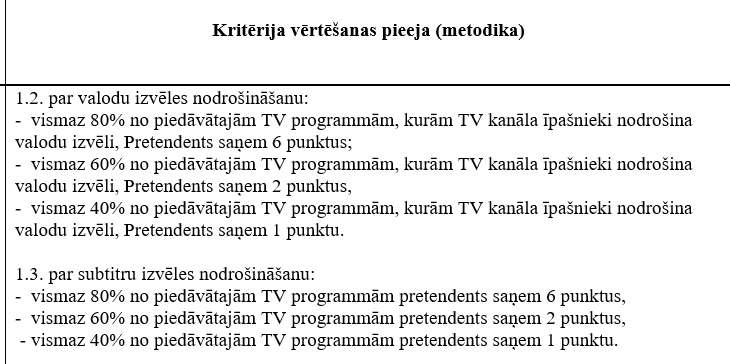 Jautājums:Lūdzu sniegt skaidrojumu, kā tiks veikts % aprēķins par TV kanāliem, kuri nodrošina prasīto funkcionalitāti:Pamata pakā iekļauto TV kanāļu, ar prasīto funkcionalitāti, attiecība pret Pretendenta Pamata pakā norādīto kanālu skaituvaiKopējo TV kanāļu, ar prasīto funkcionalitāti, attiecība pret kopējo Pretendenta norādīto kanālu skaitu (Pamata paka un papildus TV kanālu pakas kopā);Atbilde: Saskaņā ar Konkursa nolikuma 5.pielikuma “Visizdevīgākā piedāvājuma noteikšanas kārtība un kritēriji” 4.punkta tabulā norādītajiem vērtēšanas kritērijiem, tabulas 1.2.punkts paredz punktu gradāciju par valodu izvēles nodrošināšanu procentuāli piedāvātajām programmām. Savukārt minētās tabulas 1.3.punkts paredz par subtitru izvēles nodrošināšanu procentuāli piedāvātajām programmām.No konkursa nolikuma 5.pielikuma “Visizdevīgākā piedāvājuma noteikšanas kārtība un kritēriji” 4.punkta satura izriet, ka 4.punkta tabulā, 1.2. un 1.3.punktos norādītie vērtēšanas kritēriji tiek attiecināti kā uz pamata programmu paku, tā arī uz papildus programmu pakām.